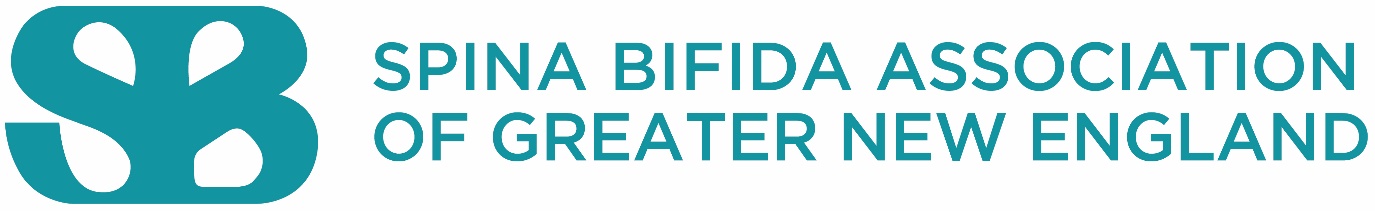 AVISO OFICIALPrêmio Jean Driscoll “SONHAR ALTO” (DREAM BIG) 2023O Conselho Diretor da SBAGNE está aceitando inscrições para o Prêmio Anual Jean Driscoll. A SBAGNE oferece este prêmio de $1000 dólares como uma homenagem a Jean Driscoll, uma adulta com espinha bífida que foi oito vezes campeão da Maratona de Boston.O prêmio pode ser usado para programas e necessidades educacionais, de desenvolvimento ou de assistência e será concedido a um membro da SBAGNE, com 14 anos ou mais, com espinha bífida, que melhor demonstre o caráter e a determinação de Jean Driscoll.Jean Driscoll, que nasceu com espinha bífida e usa cadeira de rodas desde sua adolescência, é uma atleta talentosa e palestrante conhecida em todo o mundo.Ela teve uma vida que muitas pessoas só podem sonhar em viver. Jean ganhou medalhas de prata na prova de 800 metros para Mulheres Cadeirantes nos Jogos Olímpicos de Verão de 1992 e 1996, bem como 5 medalhas de ouro, 3 de prata e 4 de bronze em 4 Jogos Paraolímpicos de Verão. Ela também foi detentora do recorde mundial na prova de 10.000 metros, 10km e na maratona. Ela ganhou a Maratona de Boston oito vezes e foi a primeira atleta nos mais de 120 anos de história de Boston a atingir esse feito. Ela ainda tem uma rua com o seu nome em Champaign, Illinois, e um pavilhão com o seu nome em um parque em Urbana, Illinois.PROCEDIMENTO DE REQUISIÇÃOO(A) requerente ou o(a) representante deve enviar uma requisição até 30 de abril de 2023 para o endereço indicado no formulário de requisição. A requisição deve incluir o seguinte.a) Uma declaração pessoal de pelo menos dois parágrafos, descrevendo seus objetivos na vida e sua determinação de “sonhar alto”. Se a requisição for enviada por outra pessoa que não seja a pessoa indicada, a declaração deve relatar a dedicação e determinação do(a) candidato(a) em alcançar seus objetivos declarados.b) A declaração deve incluir atividades educacionais futuras ou exemplos de acampamentos ou cursos de treinamento realizados para ajudar o indivíduo a realizar seus sonhos.c) Uma declaração de deficiência redigida por um(a) médico(a), incluindo o endereço e número de telefone do(a) médico(a). Se essas informações foram dadas em anos anteriores, a SBAGNE as mantém arquivadas, assim elas não são obrigatórias. Não é necessário um histórico médico detalhado.Se o(a) candidato(a) for o(a) requerente, ele(a) deve enviar uma carta de recomendação escrita por uma pessoa que não seja parente do(a) candidato(a) até 30 de abril de 2023. A carta deve validar a dedicação e determinação do(a) candidato(a) em atingir seus objetivos declarados. A carta também deve incluir o número de telefone e endereço da pessoa que fez a recomendação.O prêmio será concedido a uma pessoa que, como Jean Driscoll, está alcançando seus objetivos, apesar das limitações impostas pela espinha bífida. O(A) vencedor(a) do prêmio será notificado(a) sobre sua premiação em meados de junho, e um anúncio formal será feito em um evento da SBAGNE a ser realizado.PROCESSO DE SELEÇÃOO comitê seletor avaliará as requisições de acordo com os seguintes:Uma requisição completa,Requisição e documentos anexos enviados dentro do prazo,Assim como Jean Driscoll, evidências de metas alcançadas apesar das limitações impostas pela espinha bífida,O comitê seletor dará tratamento preferencial a candidatos que nunca tenham sido selecionados para o prêmio. Os vencedores anteriores não estão excluídos do prêmio; entretanto, consideração extra será dada a candidatos que nunca foram selecionados.O(A) premiado(a) será selecionado em meados de junho e deve planejar comparecer a uma apresentação no Picnic de Verão/Walk N Roll da SBAGNE, no Centro de Reabilitação Pappas (Pappas Rehabilitation Center) em Canton, MA, maio 20, 2023Uma fotografia do(a) premiado(a) é solicitada (embora não seja exigida) para o boletim informativo.O(A) premiado(a) terá a opção de inserir sua declaração pessoal no boletim da SBAGNE.REQUISIÇÃOTodas as disposições da requisição são consideradas inclusas neste Aviso Oficial.Enviar formulário completo por correio, fax ou e-mail para:Correio:  Spina Bifida Association of Greater New England	Fax: 508-482-5301	P.O. Box 681					Email: jbertschmann@SBAGreaterNE.org 	Natick, MA 01760	